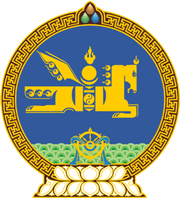 МОНГОЛ  УЛСЫН  ХУУЛЬ2018 оны 02 сарын 02 өдөр				                       Төрийн ордон, Улаанбаатар хотНИЙГМИЙН ХАЛАМЖИЙН ТУХАЙ ХУУЛЬД НЭМЭЛТ, ӨӨРЧЛӨЛТ ОРУУЛАХ ТУХАЙ1 дүгээр зүйл.Нийгмийн халамжийн тухай хуулийн 12 дугаар зүйлийн 12.1 дэх хэсгийн “заасны дагуу” гэсний дараа “бүрэн болон хувь тэнцүүлэн тогтоосон” гэж нэмсүгэй. 2 дугаар зүйл.Нийгмийн халамжийн тухай хуулийн 12 дугаар зүйлийн 12.1.1 дэх заалтын “65” гэснийг  “эрэгтэй 60, эмэгтэй 55” гэж өөрчилсүгэй. 3 дугаар зүйл.Энэ хуулийг 2018 оны 02 дугаар сарын 15-ны өдрөөс эхлэн дагаж мөрдөнө.	МОНГОЛ УЛСЫН 	ИХ ХУРЛЫН ДАРГА					       М.ЭНХБОЛД 